STATE OF HAWAI῾ISTATE COUNCIL ON DEVELOPMENTAL DISABILITIESPRINCESS VICTORIA KAMĀMALU BUILDING1010 RICHARDS STREET, Room 122HONOLULU, HAWAI῾I  96813TELEPHONE: (808) 586-8100    FAX: (808) 586-7543January 9, 2019PUBLIC AWARENESS, EDUCATION, & TRAINING COMMITTEE MEETINGWednesday, February 12, 202010:00 a.m.-11:30 a.m.Location 1:	 Kapolei State Building (Kākuhihewa) 			 601 Kamokila Boulevard, Room 333Location 2:	1010 Richards Street, Rm 122			Honolulu, HI 96813Location 3	Kona Adult Day Care Center 			81-989 Haleki῾i Street, KealakekuaLocation 4:	 Center on Disability Studies (CDS)
 College of Education
 University of Hawaii at Manoa
 1410 Lower Campus Rd., 171F
 Honolulu, HI  96822Location 5:	Hawaii Disability Rights Center			1132 Bishop Street, Suite 2102			Honolulu, HI 96813AGENDAI.	CALL TO ORDERII.	INTRODUCTIONSIII.	STATEMENTS FROM THE PUBLICIV.	CONSENT ITEMS	A.	Minutes of the November 13, 2019 Committee Meeting  	B.	AgendaV.	OLD BUSINESSDD Council State PlanAgencies Reports	C.  How to fill gaps in services for individuals with I/DD.VI.	NEW BUSINESS	A.  Legislative Issues	SCR120	B. Day at the Capitol – March 5, 2020	VII.	ANNOUNCEMENTSVIII.	NEXT MEETING & AGENDAIX.	 ADJOURNMENT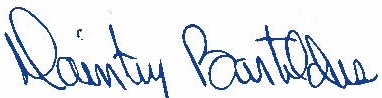 					Daintry Bartoldus, Executive AdministratorIf you require access accommodations, please call the DD Council office (808) 586-8100 by Friday, February 07, 2020.  Requests for access accommodations received after the deadline date may not assure that accommodations requests will be met.  It is the practice of the DD Council that any materials distributed during a meeting need to be accessible for all people in attendance.  Materials in non-accessible format may not be distributed.  The following formats may be needed: Print, Large Print, Braille, and Audio.  Please call the DD Council office regarding number of copies needed.